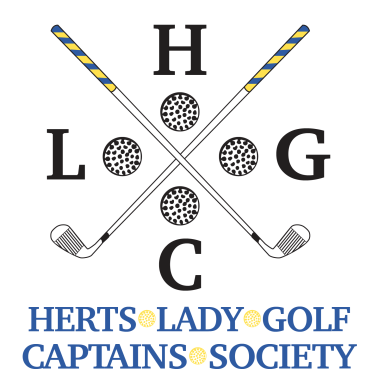 SPRING MEETINGMonday 9th May 2022 at West Herts Golf ClubCassiobury Park, Croxley Green, Watford. WD3 3GG, Tel.: 01923 236484Coffee/tea will be provided before play (the kitchen will be open for you to buy food)One course meal and changing is optionalFood will be provided on a rolling basis as you come in. Prizes will be forwarded on after the event.Buggies, if required, should be arranged directly with the club.It would be appreciated if you could wear Society colours (yellow and blue) at the meeting.Entries will be taken on a first come, first served basis BUT we would appreciate application forms as early as possible please to allow enough tee times to be booked to avoid disappointment.The start sheet will be sent to Players 1 and 3 email addressesPay by bank transfer to HLGCS by the closing date Sort code: 30-99-31 Account Number: 00170701 Or send a cheque (post-dated to the closing date) made payable to HLGCS:Sue Roberts, 4 Wellingham Avenue, Hitchin, Herts., SG5 2UJEmail: sueroberts147@hotmail.co.ukFour ball better ball format. 85% of course handicap. Entries accepted to closing date of 18th April 2022.Enter in pairs and if you wish to play with another pair, please enter all 4 names on the form. £54 per player. Tee times from 12.30Please state any dietary requirements:PLEASE NOTE – no refund will be given after the closing date and entries will not be accepted unless the membership subscription for 2022 has been paidPlayer 1 & H IndexPlayer 3 & H IndexCurrent clubCurrent clubemailemailPlayer 2 & H IndexPlayer 4 & H IndexCurrent clubCurrent clubIf paying by bank transfer, please state date of payment and name of payee:If paying by bank transfer, please state date of payment and name of payee:If paying by bank transfer, please state date of payment and name of payee:If paying by bank transfer, please state date of payment and name of payee: